В 9 классе прошел классный час на тему: «Правильное питание подростков». Ребята прослушали лекцию о правильном питании подростков, сколько требуется калорий в подростковом возрасте. Были разработаны правила правильного питания, режим питания школьника  (школьнику нужно принимать пищу минимум 4 раза в сутки, не выходить из дома, не позавтракав). Ребята,  поработав в группах, предложили и разработали  свое меню, которое они хотели бы иметь в школе.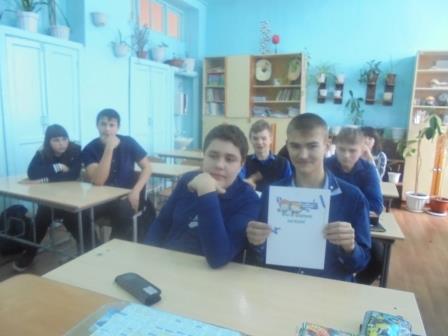 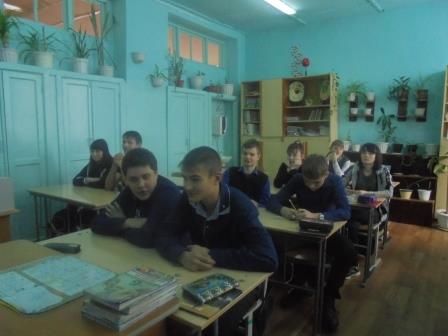 